May 2023 Report for the month of April 2023Deputy Chief – Neal OlsonThis Month’s Events (i.e. Training, Public Education Events, Special Events)4/4	Officer Meeting4/5	P1FFA Meeting and Academy ladder skills4/12	Drill – Firefighter Drags and Carries, Academy hose and ladder skills4/13	Board of Directors Meeting4/14	Live Fire training at Keizer Fire District4/15	Spring Fire School, Academy – Structural Search, Victim Removal and Firefighter Survival	4/19	Drill Multi-Company evolution with Dallas Fire, Academy – Vehicle Fires, Support – SCBA Fill Station4/24	EMS Drill – 12-Leads4/25	CHS Bonfire at Cultivate Church4/26	Drill – FF CPR, Academy – Loss Control, EMS Academy Part 14/29	Academy – Tactical VentilationUpcoming Events (i.e. Training, Public Education Events, Special Events)5/3	P1FFA and Wildland equipment checks5/5	Driver Class5/6	Academy – Vehicle Stabilization and Extrication, Cone Course5/9	Board of Directors Meeting5/10	Drill - Wildland Rig Checks, Tool Maintenance and Fire Shelters5/17	Drill - RT130 Wildland Refresher, Support Driver Class5/20	Talmadge Road Cleanup, Academy Fire Suppression5/22	EMS Drill – Overdose Prevention5/24	Drill - Handlines and Progressive Hose Lays5/31	Drill - Firing Operations, Drip Torches, Drafting and Mobile Attack Informational Items –  Incidents (not a record) for the month of January 2023. (Report #1081 not attached)  Hours of Training and Continuing Education for the month of February 2023.  (Report #1676 not attached)  certification(s) received last month (Report #1638 not attached)  Sean McMurry – Fire Officer ITroy Crafton – Aerial OperatorReed Hamilton – Firefighter IIOne recruit has moved out of District and we now have 11.  Respectfully SubmittedNeal OlsonTraining Calendar 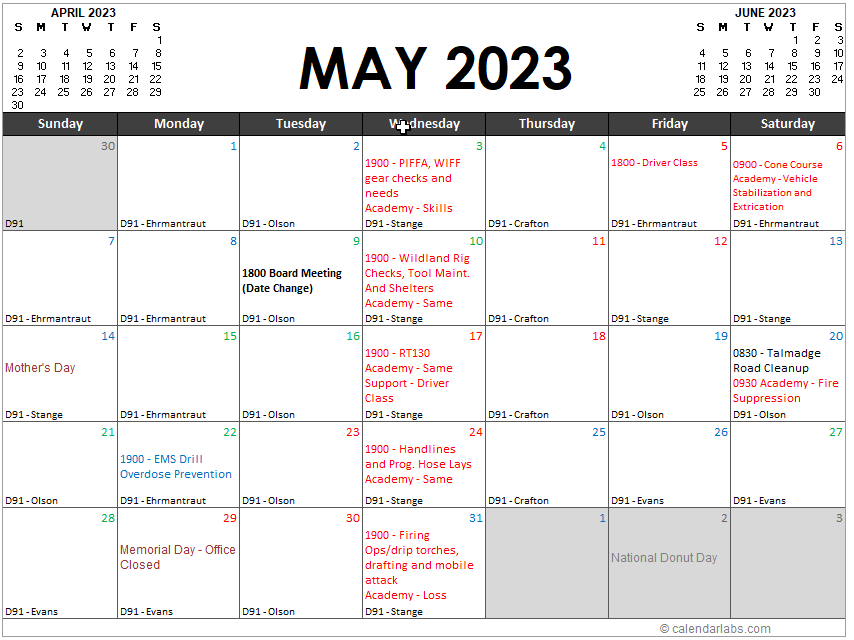 